最近的協作平台活動|檢舉濫用情形|列印頁面|移除存取權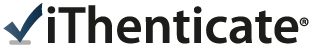 